 СРО  РЕГИОНАЛЬНАЯ АССОЦИАЦИЯ «СТРОИТЕЛИ ТПП РБ» ПРОТОКОЛ № 43Правления  СРО Региональной ассоциации «Строители ТПП РБ»Дата заседания: «9» сентября    2019 г.Место заседания: г. Улан-Удэ, ул. Ленина, 25.Время начала заседания: «10» часов «00» минут Время окончания заседания: «10» часов «30» минут.Форма: очная.Присутствовали члены Правления Региональной ассоциации «Строители ТПП РБ» (далее – Ассоциация):  Доржиев Г.Ю., Цыренов Н.Г., Хусаев В.Л., Байминов В.Н.,  Гармаев А.Б., Степанов М.Ю.,  Матхеев С.С.   Отсутствовали: -Михеев А.ТКворум для проведения заседания Правления  СРО РА «Строители ТПП РБ» имеется, Правление правомочно принимать решения.Приглашенные лица: Директор   СРО  Гусляков Дмитрий Александрович Исполнительный директор Елисафенко Владимир Леонидович;Секретарь заседания Правления    Кочетова  Лидия ВасильевнаПОВЕСТКА ДНЯ ЗАСЕДАНИЯ ПРАВЛЕНИЯ:1.Информация об организации, намеренной   вступить в СРО, оплатившей   вступительный взнос и представившей  пакет документов. Установление уровня ответственности   организации  согласно средствам,  внесенным в компенсационный фонды  возмещения вреда и обеспечения договорных обязательств.По вопросу   1  повестки дня :Слушали  Исполнительного директора  СРО   РА «Строители ТПП РБ»  Елисафенко В.Л., который сообщил, что   от    общества с ограниченной ответственностью «Озерное»  (ИНН 0326562453) поступило заявление  о вступлении в  члены  саморегулируемой организации РА «Строители ТПП РБ»  с намерением осуществлять строительство, реконструкцию, капитальный ремонт, снос   объектов капитального строительства, в том числе  особо опасных, технически сложных и уникальных объектов стоимость  которых  10,0 млрд. рублей и более ( Пятый уровень ответственности, (Фонд  ВВ  -5 000 000 рублей) и заключения  договоров строительного подряда с использованием конкурентных способов заключения договоров, предельный размер обязательств по которым не превышает 60,0 млн. рублей и более ( первый  уровень ответственности), Фонд ОДО -200 тыс.рублей.Рассмотренные документы соответствуют требованиям. Финансовые обязательства выполнены. Предложено Правлению РА «Строители ТПП РБ»  принять   положительное   решение по обществу  с ограниченной ответственностью « Озерное» и внести сведения в реестр СРО РА «Строители ТПП РБ».Решили по  вопросу   повестки дня:Принять в члены Региональной ассоциации «Строители ТПП РБ»  общество с ограниченной ответственностью «Озерное».Предоставить право:-  обществу  с ограниченной ответственностью «Озерное»  ИНН (0326562453)  выполнить строительство, реконструкцию, капитальный ремонт, снос  объектов капитального строительства по договорам строительного подряда, в том числе  особо опасных, технически сложных  и уникальных объектов.Установить для общества с ограниченной ответственностью «Озерное »( ИНН 0326562453)   пятый    уровень ответственности по обязательствам по договору строительного подряда, сноса  объектов капитального строительства   (Фонд ВВ-5 000 000 руб. ).Предоставить ООО «Озерное» право на заключение договоров строительного подряда, договоров на осуществление сноса, заключаемых  с использованием конкурентных способов  заключения договоров по первому  уровню ответственности (Фонд ОДО-200 тыс.руб.).Голосовали:  «за»  -  7   голосов, «против» - нет, «воздержался» - нетРешение принято единогласно.Повестка дня исчерпана. Предложений и дополнений в повестку дня собрания не поступило. Заседание Правления объявляется закрытым.  Директор                                                                               Гусляков Д.А.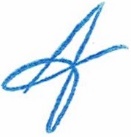 Секретарь заседания Правления                                                    Кочетова Л.В. .г. Улан-Удэ, ул. Ленина, д. 25, тел. 8(3012) 21-55-88,( 89021)642246;  e-mail: sro@tpprb.comНаименование организацииОГРНИНН Руководитель Адрес1 Общество с ограниченной ответственностью «Озерное»1180327010203 Дата регистрации 06.09.20180326562453 Генеральный директор Васильев  Владимир Валерьевич670000, Республика Бурятия, г. Улан-Удэ, ул. Борсоева,  дом 19Б, эт/пом3-346, тел.8(495)545-38-05, доб.310; 8(916)312-14-14